West Bengal Tourism Development Corporation Ltd                                                                             SHARADOTSAV PACKAGES 2020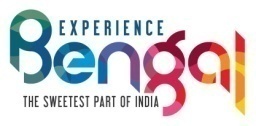 UTTARANote: Itinerary is   subject to  change.To maintain social distancing & sanitization NormsPACKAGE/ PACKAGE CODEDATE & TIMEPOINT OF DEPARTUREDETAILS ITINERARYRate (Rs)UTTARA(Pandal of North  Kolkata)By AC Bus23rd, 24th ,25th   Oct 2020Reporting Time-8.30 AM(9 AM-3.30  PM)Tourism Centre (Incl Packed Breakfast & Lunch ) Md Ali Park, College Square, Bagbazar Sarbojanin,Kumartuli Park, Ahiritala, Pathuriaghata Rabindrakanan ,Kashi Bose Lane, Telengabagan, Maniktala Chalta Bagan, Rammohan Smiriti Sangha           Tour End Rs 2200/-Per Head+5 % GST